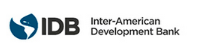 SOLICITUD DE EXPRESIONES DE INTERÉSSERVICIOS DE CONSULTORÍASelección #: EC-T1439-P001Método de selección: Simplified Competitive SelectionPaís: EcuadorSector: FMM/CECFinanciación - TC #: EC-T1439                     Proyecto #: ATN/OC-18895-ECNombre del TC: Ecuador – Gestión de Riesgos - Oficina de Grandes Contribuyentes en EcuadorDescripción de los Servicios:  Enlace al documento TC: Enlace web con el documento aprobadoEl Banco Interamericano de Desarrollo (BID) está ejecutando la operación antes mencionada.  Para esta operación, el BID tiene la intención de contratar los servicios de consultoría descriptos en esta Solicitud de Expresiones de Interés.  Las expresiones de interés deberán ser recibidas usando el Portal del BID para las Operaciones Ejecutadas por el Banco http://beo-procurement.iadb.org/home hasta el 26 de noviembre de 2021, antes de las 5:00 P.M. (Hora de Washington DC).Los servicios de consultoría ("los Servicios") incluyenGobernanza de la informaciónConsultoría de diseño e implementación de política de gobernanza de datos Consultoría de estrategia de desarrollo de ambientes de datosInfraestructura de datosConsultoría de estrategia de implementación de arquitectura de datos Consultoría de procedimientos operativos estándar (SOP)Capacitación en herramientas de manejo de infraestructura y explotación grandes volúmenes de informaciónAnalítica de datosCapacitación en herramientas de analítica de datos Consultoría de mejores prácticasConsultoría de metodología de trabajo laboratorio de datos Seminarios y eventos de divulgaciónCRM (Customer Relationship Manager)Semitario – Taller sobre mejores prácticas de grandes contribuyentesLevantamiento de información de literatura relevante y materiales didácticos relacionados a la gestión de riesgo de grandes contribuyentes Seminarios y taller de capacitaciónEl plazo estimado para la realización de este tipo de servicios es de 200 días efectivos de trabajo, esto es hasta Julio 2022.Las firmas consultoras elegibles serán seleccionados de acuerdo con los procedimientos establecidos en el Banco Interamericano de Desarrollo: Política para la Selección y Contratación de Firmas Consultoras para el   Trabajo Operativo ejecutado por el Banco - GN-2765-4. Todas las firmas consultoras elegibles, según se define en la política, pueden manifestar su interés. Si la Firma consultora se presentara en Consorcio, designará a una de ellas como representante, y ésta será responsable de las comunicaciones, del registro en el portal y del envío de los documentos correspondientes.El BID invita ahora a las firmas consultoras elegibles a expresar su interés en prestar los servicios descritos arriba donde se presenta un borrador del resumen de los Términos de Referencia de esta asignación. Las firmas consultoras interesadas deberán proporcionar información que indique que están cualificadas para suministrar los servicios (folletos, descripción de trabajos similares, experiencia en condiciones similares, disponibilidad de personal que tenga los conocimientos pertinentes, etc.). Las firmas consultoras elegibles se pueden asociar como un emprendimiento conjunto o en un acuerdo de sub-consultoría para mejorar sus calificaciones. Dicha asociación o emprendimiento conjunto nombrará a una de las firmas como representante.Las firmas consultoras elegibles que estén interesadas podrán obtener información adicional en horario de oficina, 09:00 a.m. - 5:00 PM (Hora de Washington DC), mediante el envío de un correo electrónico a: ubaldog@iadb.org con copia a mariafep@iadb.orgBanco Interamericano de DesarrolloDivisión: FMM/CECAtención: Ubaldo González de Frutos, Jefe del Equipo del ProyectoAve 12 de Octubre N24-528 Edificio World Trade Center torre B, piso 9 Quito, EcuadorTel: +593 98 148 0001 Quito, EcuadorEmail: ubaldog@iadb.org; mariafep@iadb.orgSitio Web: www.iadb.org 